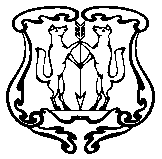 АДМИНИСТРАЦИЯ ГОРОДА ЕНИСЕЙСКАКрасноярского краяРАСПОРЯЖЕНИЕ«05»__03___2018г.                        г. Енисейск                                                      №214 - р На основании п. 1 ст. 39.6, ст. 39.11 Земельного кодекса Российской Федерации, решения Енисейского городского Совета депутатов от 30.03.2011 №13-111 «Об утверждении Положения по организации и проведению торгов (конкурсов, аукционов) по продаже земельных участков, находящихся в государственной или муниципальной собственности, или права на заключение договоров аренды земельных участков на территории города Енисейска», руководствуясь ст. ст. 5, 43, 46, 52 Устава города:1. Провести аукцион на право заключения договоров аренды земельных участков с открытой формой подачи предложений о размере арендной платы в годовом исчислении (за каждый год аренды), в отношении следующих земельных участков из категории земель «земли населенных пунктов»:1.1. Лот №1: с кадастровым номером 24:47:0010271:189, площадью 467 кв.м., разрешенное использования: деловое управление, адрес (описание местоположения): Красноярский край, г. Енисейск, ул. Рабоче-Крестьянская, 66. Срок аренды 3 (три) года.Земельный участок расположен: в границах зоны регулирования застройки и хозяйственной деятельности и имеет особые режим использования земли и требования к градостроительным регламентам; в границах вновь выявленного объекта археологического наследия «Енисейское городище».  Предельные параметры разрешенного строительства: нежилое, 2-х этажное здание, назначение - не торговое, в несгораемом исполнении (кирпичное или блочное, облицованное кирпичом). Эскизный проект фасадов разработать в соответствии с требованиями градостроительных регламентов, утвержденных Постановлением Правительства Красноярского края от 17.01.2017 № 16-п «Об утверждении границ зон охраны объектов культурного наследия федерального и регионального значения, расположенных в г. Енисейске, особые режимы использования земель и требования к градостроительным регламентам в границах данных зон охраны»; в границах участка предусмотреть площадку для временной стоянки автомобилей с выполнением примыкания к автодороге общего пользования местного значения – улице Рабоче-Крестьянская (мостик через кювет); благоустройство с учетом тротуаров, ограждение территории. При получении разрешения на строительство объекта капитального строительства требуется получение письменного заключения регионального органа охраны объектов культурного наследия о соответствии раздела проектной документации по архитектурным решениям предмету охраны исторического поселения.- Установить начальную цену аукциона - в размере 66 533,49 (шестьдесят шесть тысяч пятьсот тридцать три) рубля 49 копеек, согласно отчета об оценке рыночной стоимости суммы арендной платы за один календарный год. - Установить величину повышения начальной цены продажи (шаг аукциона – в пределах 3%) в размере 1 996 (одна тысяча девятьсот девяносто шесть) рублей.- Установить задаток для участия в аукционе в размере не менее 20% начальной цены аукциона – 13 310 (тринадцать тысяч триста десять) рублей, который перечисляется платежным поручением на расчетный счет 40302810000003000116 в Отделение Красноярск, г. Красноярск, ИНН 2447002442, КПП 244701001, БИК 040407001, получатель - УФК по Красноярскому краю (Администрации города Енисейска Красноярского края, л/с 05193013740). В платежном поручении в графе "Назначение платежа" заявитель обязан указать «Обеспечение аукционной заявки. Задаток за участие в аукционе на право заключения договора аренды земельного участка по адресу: г. Енисейск, ул. Рабоче-Крестьянская, 66. Лот №1».1.2. Лот №2: с кадастровым номером 24:47:0010250:314, площадью 354 кв. м., разрешенное использования: предпринимательство, адрес (описание местоположения): Красноярский край, г. Енисейск, ул. Перенсона, 65. Срок аренды 5 (пять) лет. Земельный участок расположен: в границах зоны регулирования застройки и хозяйственной деятельности и имеет особый режим использования земли и требования к градостроительным регламентам; в границах вновь выявленного объекта археологического наследия «Енисейское городище». Предельные параметры разрешенного строительства устанавливаются согласно зоны регулирования застройки и хозяйственной деятельности ОЗРЗ 1-23Ф объектов культурного наследия (Приложение № 2 к постановлению Правительства Красноярского края от 17.01.2017 № 16-п).Здание нежилое, не более 2-х этажей, высота до 10,5 метров, назначение - магазин, в несгораемом исполнении; в границах участка выполнить благоустройство, озеленение территории, подъезды и подходы к объекту, предусмотреть площадку для временной стоянки автомобилей с выполнением примыкания к автодороге общего пользования местного значения – улице Перенсона. Проект разработать в соответствии с требованиями градостроительных регламентов, утвержденных Постановлением Правительства Красноярского края от 17.01.2017 № 16-п «Об утверждении границ зон охраны объектов культурного наследия федерального и регионального значения, расположенных в г. Енисейске, особые режимы использования земель и требования к градостроительным регламентам в границах данных зон охраны». Зона регулирования застройки и хозяйственной деятельности объекта культурного наследия федерального значения «Спасский монастырь, 1641-1750гг.»,  ул. Рабоче-Крестьянская, 91 (ОЗРЗ 1-23Ф). При получении разрешения на строительство объекта капитального строительства требуется получение письменного заключения регионального органа охраны объектов культурного наследия о соответствии раздела проектной документации по архитектурным решениям предмету охраны исторического поселения.- Установить начальную цену аукциона - в размере 50 434,38 (пятьдесят тысяч четыреста тридцать четыре) рубля 38 копеек, согласно отчета об оценке рыночной стоимости суммы арендной платы за один календарный год. - Установить величину повышения начальной цены продажи (шаг аукциона – в пределах 3%) в размере 1513 (одна тысяча пятьсот тринадцать) рублей.- Установить задаток для участия в аукционе в размере не менее 20% начальной цены аукциона – 10 100 (десять тысяч сто) рублей, который перечисляется платежным поручением на расчетный счет 40302810000003000116 в Отделение Красноярск, г. Красноярск, ИНН 2447002442, КПП 244701001, БИК 040407001, получатель - УФК по Красноярскому краю (Администрации города Енисейска Красноярского края, л/с 05193013740). В платежном поручении в графе "Назначение платежа" заявитель обязан указать «Обеспечение аукционной заявки. Задаток за участие в аукционе на право заключения договора аренды земельного участка по адресу: г. Енисейск, ул. Перенсона, 65. Лот №2».1.3. Лот №3: с кадастровым номером 24:47:0010224:445, площадью 1248 кв. м., разрешенное использования: ритуальная деятельность, адрес (описание местоположения): Красноярский край, г. Енисейск, ул. Перенсона, 127. Срок аренды 5 (пять) лет. Земельный участок расположен: в границах зоны регулирования застройки и хозяйственной деятельности и имеет особый режим использования земли и требования к градостроительным регламентам; в границах вновь выявленного объекта археологического наследия «Енисейское городище». Предельные параметры разрешенного строительства устанавливаются согласно зоны «Административно-деловая» (О1-1).Здание нежилое, до 5 этажей,  назначение - ритуальная деятельность, в несгораемом исполнении; в границах участка выполнить благоустройство, озеленение территории, подъезды и подходы к объекту, предусмотреть площадку для временной стоянки автомобилей с выполнением примыкания к автодороге общего пользования местного значения – улице Перенсона. При получении разрешения на строительство объекта капитального строительства требуется получение письменного заключения регионального органа охраны объектов культурного наследия о соответствии раздела проектной документации по архитектурным решениям предмету археологии.- Установить начальную цену аукциона - в размере 27 331,20 (двадцать семь тысяч триста тридцать один) рубль 20 копеек, согласно отчета об оценке рыночной стоимости суммы арендной платы за один календарный год. - Установить величину повышения начальной цены продажи (шаг аукциона – в пределах 3%) в размере 819 (восемьсот девятнадцать) рублей.- Установить задаток для участия в аукционе в размере не менее 20% начальной цены аукциона – 5 470 (пять тысяч четыреста семьдесят) рублей, который перечисляется платежным поручением на расчетный счет 40302810000003000116 в Отделение Красноярск, г. Красноярск, ИНН 2447002442, КПП 244701001, БИК 040407001, получатель - УФК по Красноярскому краю (Администрации города Енисейска Красноярского края, л/с 05193013740). В платежном поручении в графе "Назначение платежа" заявитель обязан указать «Обеспечение аукционной заявки. Задаток за участие в аукционе на право заключения договора аренды земельного участка по адресу:             г. Енисейск, ул. Перенсона, 127. Лот №3».1.4. Лот №4: с кадастровым номером 24:47:0010119:89, площадью 10702 кв. м., разрешенное использования: склады, адрес (описание местоположения): Красноярский край, г. Енисейск, ул. Кирова, 140. Срок аренды 3 (три) года. Земельный участок расположен: в границах зоны регулирования застройки и хозяйственной деятельности и имеет особый режим использования земли и требования к градостроительным регламентам; в границах вновь выявленного объекта археологического наследия «Енисейское городище». Предельные параметры разрешенного строительства устанавливаются согласно зоны «производственно-коммунальные предприятия IV-V класса опасности» (П1-3).Назначение - склады, в несгораемом исполнении; в границах участка выполнить благоустройство, озеленение территории, подъезды и подходы к объекту, предусмотреть площадку для временной стоянки автомобилей с выполнением примыкания к автодороге общего пользования местного значения – улице Кирова и улице Пролетарская. В данной зоне строительство объекта производить в соответствии градостроительного плана, статья 57.3. «Градостроительный кодекс РФ» от 29.12.2004 №190-ФЗ (ред. от 31.12.2017).- Установить начальную цену аукциона - в размере 234 373,80 (двести тридцать четыре тысячи триста семьдесят три) рубля 80 копеек, согласно отчета об оценке рыночной стоимости суммы арендной платы за один календарный год. - Установить величину повышения начальной цены продажи (шаг аукциона – в пределах 3%) в размере 7 030 (семь тысяч тридцать) рублей.- Установить задаток для участия в аукционе в размере не менее 20% начальной цены аукциона – 46 900 (сорок шесть тысяч девятьсот) рублей, который перечисляется платежным поручением на расчетный счет 40302810000003000116 в Отделение Красноярск, г. Красноярск, ИНН 2447002442, КПП 244701001, БИК 040407001, получатель - УФК по Красноярскому краю (Администрации города Енисейска Красноярского края, л/с 05193013740). В платежном поручении в графе "Назначение платежа" заявитель обязан указать «Обеспечение аукционной заявки. Задаток за участие в аукционе на право заключения договора аренды земельного участка по адресу: г. Енисейск, ул. Кирова, 140. Лот №4».1.5. Лот №5: с кадастровым номером 24:47:0010349:216, площадью 14270 кв. м., разрешенное использования: водный транспорт (склады), адрес (описание местоположения): Красноярский край, г. Енисейск, ул. Лесозаводская, 93/1. Срок аренды 5 (пять) лет.  Предельные параметры разрешенного строительства устанавливаются согласно зоны «производственно-коммунальные предприятия IV-V класса опасности» (П1-3).В границах участка выполнить благоустройство, озеленение территории, подъезды и подходы к объекту, предусмотреть площадку для временной стоянки автомобилей- Установить начальную цену аукциона - в размере 312 513 (триста двенадцать тысяч пятьсот тринадцать) рублей, согласно отчета об оценке рыночной стоимости суммы арендной платы за один календарный год. - Установить величину повышения начальной цены продажи (шаг аукциона – в пределах 3%) в размере 9 375 (девять тысяч триста семьдесят пять) рублей.- Установить задаток для участия в аукционе в размере не менее 20% начальной цены аукциона – 62 510 (шестьдесят две тысячи пятьсот десять) рублей, который перечисляется платежным поручением на расчетный счет 40302810000003000116 в Отделение Красноярск, г. Красноярск, ИНН 2447002442, КПП 244701001, БИК 040407001, получатель - УФК по Красноярскому краю (Администрации города Енисейска Красноярского края, л/с 05193013740). В платежном поручении в графе "Назначение платежа" заявитель обязан указать «Обеспечение аукционной заявки. Задаток за участие в аукционе на право заключения договора аренды земельного участка по адресу: г. Енисейск, ул. Лесозаводская, 93/1. Лот №5».2. МКУ «Управление муниципальным имуществом г. Енисейска» выступить организатором аукциона на право заключения договоров аренды земельных участков:- подготовить к публикации в газете «Енисейск-плюс» извещение о проведении аукциона;- разместить на официальном интернет-портале органов местного самоуправления города Енисейска (www.eniseysk.com) и на официальном сайте торгов (www.torgi.gov.ru): извещение о проведении аукциона, иную документацию.3. Контроль над исполнением данного распоряжения возлагаю на первого заместителя главы города О.А.Патюкова.4.  Распоряжение вступает в силу со дня подписания.Глава города 	  						                               И.Н.АнтиповАвдеев А.В.8 (39195) 2-31-95О проведении аукциона на право заключения договоров аренды земельных участков 